МИНИСТЕРСТВО ОБРАЗОВАНИЯ И НАУКИ РОССИЙСКОЙ ФЕДЕРАЦИИФедеральное государственное бюджетное образовательное учреждениевысшего образования«КУБАНСКИЙ ГОСУДАРСТВЕННЫЙ УНИВЕРСИТЕТ»(ФГБОУ ВО «КубГУ»)Кафедра теоретической экономикиКУРСОВАЯ РАБОТАИНФЛЯЦИОННЫЕ ПРОЦЕССЫ И ИХ РОЛЬ В РАЗВИТИИ ЭКОНОМИКИ СТРАНЫ          Работу выполнила __Новожилова А.Г._________________________________(подпись, дата)Факультет экономическийНаправление 38.05.01 – Экономическая безопасностьНаучный руководитель:канд. экон. наук, доцент __________________________________(подпись, дата)Нормоконтролер:канд. экон. наук, доцент __________________________________ (подпись, дата)Краснодар 2018СОДЕРЖАНИЕВведение…………………………………………………………………………..….31 Теоретические основы исследования инфляции………...……………………....51.1 Инфляция: понятие, сущность, история возникновение……………….…..5                                   1.2 Виды инфляции и ее измерение………………………………………….......81.3 Социально-экономические последствия инфляции………………………..122 Оценка состояния инфляционных процессов в России………………………...162.1 Особенности развития инфляции в РФ……………………………………..162.2 Основные направления антиинфляционной политики в РФ……………...19Заключение………………………………………………………………………….23Список используемой литературы………………………………………………...25Приложение А Классификация видов инфляции………………………………...27		ВВЕДЕНИЕАктуальность проблемы. Проблема инфляции занимает важное место в экономической науке, поскольку ее показатели и социально-экономические последствия играют серьезную роль в оценке экономической безопасности страны и всемирного хозяйства. Актуальность этого вопроса в современных условиях определяется необходимостью выяснения сущности, глубинных причин и механизмов развития инфляции, ее особенностей и основных направлений антиинфляционной политики.Проблема инфляции является одной из самых актуальных и сложных проблем в современной экономической теории. Инфляция, как известно, препятствует социально-экономическому развитию, так как подрывает конкурентоспособность участников рыночной экономики, ведет к перераспределению национального дохода в пользу предприятий-монополистов и государства, теневой экономики, к снижению реальной заработной платы, пенсий и других фиксированных доходов, усиливает имущественную дифференциацию общества. Проблема инфляции в российской экономике остается нерешенной. Хотя темп инфляции в РФ неуклонно и медленно снижается, необходимость дальнейшего снижения ее темпа остается.Степень разработанности проблемы. По проблемам инфляции и ценообразования опубликовано большое количество научных работ. Фундаментальные исследования, определившие общеметодологические подходы к исследованию инфляции как воспроизводственного феномена принадлежат Дж.М. Кейнсу, С. Фишеру, Дж. Хиксу, М.Фридману, В.А. Волконскому, В.В. Ивантеру, А.И. Илларионову, В.Ф. Пугачеву, и др. Исследование природы российской инфляции, факторов и особенностей ее развития, взаимосвязи инфляции и других экономических процессов в стране, антиинфляционных мер содержат работы таких авторов, как В.Т. Рязанов, Г.Г. Вукович, С.В. Криворучко, М. Афанасьев, А. Белоусов, Л. Бокарева, И. Братищев, А. Вереникин, А. Варшавский, М. Вороновицкий и др. Цель работы. Цель исследования состоит в обобщении научных теорий о сущности, видах, факторах инфляции и определении направлений совершенствования антиинфляционной политики в современной России.
          Задачи работы. В соответствии с поставленной целью в работе были сформулированы следующие задачи:– изучить экономическое содержание и последствия инфляции;– исследовать виды и типы инфляции;– выявить факторы инфляции на современном этапе экономического развития;– исследовать денежно-кредитные методы регулирования;– дать оценку эффективности денежно-кредитного регулирования инфляции;– проанализировать причины инфляционных процессов в России.Объектом исследования выступает денежно-кредитная система, антиинфляционная, монетарная и фискальная политика, а также деятельность уполномоченных органов в области антиинфляционного регулирования в мировой экономике и России.Предмет исследования – денежные отношения, обуславливающие инфляционные процессы, а также методы и инструменты антиинфляционного регулирования.Методологической основой исследования является диалектический метод познания, раскрывающий возможности изучения экономических явлений в их развитии, взаимосвязи, и взаимообусловленности. В процессе исследования использовались такие общенаучные методы и приемы как научная абстракция, классификация, анализ и синтез, группировка и сравнение.Информационной базой работы послужили законодательные и нормативные акты Российской Федерации, Банка России, официальные аналитические материалы Международного валютного фонда (МВФ), Европейского банка реконструкции и развития (ЕБРР), Организации экономического сотрудничества и развития (ОЭСР). Структура работы. Работа состоит из введения, в котором отражается актуальность работы, предмет, объект, цели и задачи работы, двух глав, раскрывающих сущность работы, а также заключения и списка использованной литературы.Теоретические основы исследования инфляции как экономическойкатегорииИнфляция: понятие, сущность, история возникновенияИнфляция – переполнение каналов обращения денежной массой сверх потребностей товарооборота, вызывающее обесценение денежной единицы и соответственно рост товарных цен [1]. При инфляции на одну и ту же сумму денег по прошествии некоторого времени можно будет купить меньше товаров и услуг, чем прежде. В этом случае говорят, что за прошедшее время покупательная способность денег снизилась, деньги обесценились – утратили часть своей реальной стоимости. В рыночной экономике инфляция проявляется в открытой форме – повышении цен. При административном вмешательстве в экономику инфляция может приобретать подавленную форму: цены не повышаются, но возникает товарный дефицит.Инфляцию следует отличать от скачка цен, так как это длительный, устойчивый процесс. Инфляция не означает рост всех цен в экономике, потому что цены на отдельные товары и услуги могут повышаться, понижаться или оставаться без изменения.Проявлением инфляции выступает повышение цен, которое возникает в связи с длительным неравновесием на большинстве рынков в пользу спроса, т.е. это дисбаланс между совокупным спросом и совокупным предложением. Однако следует знать, что рост цен может быть связан с отсутствием равновесия между спросом и предложением на отдельном рынке и такой рост цен на каком-то отдельном товарном рынке – это не инфляция. Инфляция проявляется в повышении общего уровня цен в стране. Следовательно, не всякий рост цен вызван инфляционными процессами. Так, рост цен, связанный с сезонными колебаниями конъюнктуры рынка, нельзя считать инфляционным. Стихийные бедствия не могут считаться причиной инфляционного роста цен. Если в результате землетрясения разрушены дома, то очевиден подъем цен на стройматериалы, и это будет стимулировать производителя стройматериалов расширять предложение своей продукции, но по мере насыщения рынка цены станут понижаться.Инфляция – это сложное многофакторное явление, которое характеризует нарушение воспроизводственного процесса, выступает результатом макроэкономической нестабильности, определенного дисбаланса между совокупным спросом и совокупным предложением и присуща экономике, использующей бумажно-денежное обращение.При  упоминании  слова «инфляция» люди  начинают  думать  о  своих сбережениях, искать возможности вложения финансов, с целью уберечь их от обесценивания. Термин инфляция в настоящее время применяется практически во  всех  сферах  трудовой  деятельности  человека,  где  главную  роль  играют деньги, и она считается весьма актуальной проблемой российской экономики. Причины  возникновения  инфляции  могут  быть  как  внутренние,  так и внешние. Внутренние причины инфляции: бюджетный  дефицит  и  дополнительная  эмиссия  денежных  средств  в наличной и безналичной форме для покрытия дефицита бюджета;сокращение  объемов  производства,  сопровождающееся  стагнацией (застоем в производстве с одновременным ростом безработицы и инфляцией) и стагфляцией(состоянием  экономики,  при  котором застой  в  производстве, торговле имеет место при одновременном развитии инфляционного процесса);возрастание издержек производства;чрезмерные  военные  расходы,  необоснованный  рост  расходов  на содержание аппарата управления, оборону, милицию, социальные программы и субсидии;чрезмерные инвестиции [2].Как экономическое явление инфляция известна человечеству давно. Она появлялась в государствах, использующих неполноценные деньги для покрытия расходов казны в связи с войнами, чрезвычайными стихийными бедствиями (например, повторяющийся неурожай), увеличением расходов на содержанием государственного аппарата и другими причинами, вызывающими товарно-денежную несбалансированности и диспропорции экономики. История знает немало тому примеров.Впервые чеканку неполноценных серебряных монет, содержание которых наполовину соответствовало номиналу («порча монет»), в VI в. до нашей эры использовал в Афинах Гиппий. Позже содержание серебра в этой монете упало до 5%, а в 270-275 гг. император Аврелиан превратил денарий в чисто медную монету. В Древнем Риме особенно резкий взлет цен наблюдался при императоре Каракалле. В Китае в годы правления императрицы Путун (520-527) при вытеснения бронзовых денег более дешевыми – железными сохранялся прежний номинал, что со временем привело к нагромождению гор железных монет и резкому росту цен. Платежи осуществлялись связками монет, которые торговцы возили на телегах.С особой силой инфляция сопровождала неограниченный выпуск бумажных денег. В XVШ-XIX вв. она проявлялась в странах, вовлеченных в военные конфликты. В США появлению инфляции способствовали Война за независимость 1775-1783 гг. и Гражданская война 1861-1865 гг. Во Франции резкое обесценивание денег произошло во время Французской революции 1789-1791 гг. В начале XIX в. во время войны инфляция существенно поколебала денежную систему Англии. Она вынудила Наполеона принять в 1793 г. закон о тюремном заключении на срок шесть лет, шесть месяцев спустя – на 20 лет за продажу золота по цене выше номинала цены в бумажных деньгах. А уже через два года за это отправляли на гильотину.Более столетия инфляция была неотъемлемой частью экономики России, которая участвовала в разделе Польши, в войне с Наполеоном, трех Крымских войнах с Турцией, двух войнах с Ираном, почти полувековой войне с Чечней, войне за присоединение Средней Азии и Казахстана.Рост инфляции в мире конца XIX в. и первой половине XX в. происходил во время периодически возникающих экономических кризисов и войн (кризис 1930-х гг. в США, революции в России, две мировые войны и др.). Их негативные последствия для национальных экономик затягивались на десятилетия.Опосредуя экономические отношения интегрирующих стран мира, инфляция с середины 1960-х гг. стала приобретать новые черты и превратилась в одну из центральных проблем мировой экономики [3].Таким образом, можно сделать вывод, что инфляция – это сложное противоречивое явление, которое имеет  негативные  последствия. Проблема инфляции занимает важное место в экономической науке, поскольку ее показатели и социально-экономические последствия играют серьезную роль в оценке экономической безопасности страны.Виды инфляции и ее измерение.Для классификации инфляции необходимо выделить критерии классификации (приложение А). Можно выделить следующие:С точки зрения темпов роста цен (т.е. количественно) инфляцию делят на:ползучая (умеренная) инфляция;галопирующая инфляция;гиперинфляция.Галопирующая инфляция характеризуется скачкообразными темпами роста цен на 10-50% в год. Данный тип инфляции легко уловим, поскольку большие колебания заметны даже не посвященному в данный вопрос человеку. По этой причине данный тип инфляции часто осознаваем населением страны;Ползучая инфляция характеризуется медленным, длительным ростом цен в размере 5-10% в год. Данная инфляция остается практически незаметной для широких слоев населения благодаря медленным темпам повышения цен;Гиперинфляция представляет собой инфляцию с высокими темпами роста, превышающими 50% в месяц. Данный тип инфляции является самым социально опасным, поскольку значительное повышение цен вызывает реальные затруднения для полноценного ведения хозяйственной деятельности.В зависимости от продолжительности воздействия инфляционных процессов на экономику выделяют: хроническую инфляцию;стагфляцию;дефляцию.Хроническая инфляция представляет собой длительный по времени и не изменяющий своих основных параметров процесс постепенного увеличения цен на товары и услуги, который практически невозможно преодолеть.Стагфляция представляет собой воздействие инфляционных процессов, сопровождаемых общим спадом производства в экономике.Дефляция является процессом, обратным инфляции, и выражается в снижении цен и росте покупательной способности денежной единицы.По способам возникновения различают следующие виды инфляции:административная инфляция - вызванная административными решениями;инфляция издержек. Основной причиной является рост цен на ресурсы и факторы производства;инфляция спроса, возникающая при превышении спроса над существующим объемом предложения;инфляция предложения, ситуация роста цен в результате роста издержек производства в условиях недоиспользования имеющихся ресурсов;импортируемая инфляция, имеющая в основе негативные факторы, происходящие в другой стране, или обеспечивающаяся воздействием внешних факторов: чрезмерный приток иностранной валюты или рост цен на импортные изделия;кредитная инфляция, возникающая как результат чрезмерной кредитной экспансии;непредвиденная инфляция.С точки зрения критерия – соотносительности роста цен по различным товарным группам различают:сбалансированная инфляция;несбалансированная инфляция.При сбалансированной инфляции цены различных товаров неизменны относительно друг друга, а при несбалансированной – цены различных товаров постоянно изменяются по отношению друг к другу, причем в различных пропорциях.Сбалансированная инфляция не страшна для бизнеса. Необходимо лишь периодически повышать цены товаров: подорожало сырье – соответственно увеличивается цена конечной продукции. Несбалансированность инфляции – составляет большую проблему для экономики. Но еще сложнее, когда нет прогноза на будущее, нет уверенности хотя бы в том, что товарные группы-лидеры роста цен останутся лидерами и в дальнейшем. Невозможно рационально выбрать сферы приложения капитала, рассчитать и сравнить доходность вариантов инвестирования.С точки зрения ожидаемости или предсказуемости инфляции выделяют:ожидаемую;неожидаемую.Ожидаемая инфляция предсказана и спрогнозирована заранее, с достаточной степенью надежности. Неожидаемая инфляция – характеризуется внезапным скачком цен, что отрицательно сказывается на системе налогообложения и денежного обращения. Прогнозировать подобные экономические процессы крайне трудно. Если исходить из степени вмешательства государства в рыночные процессы, инфляцию также подразделяют на:открытую;подавляемую.Открытая инфляция характеризуется невмешательством государства в процессы формирования цен и заработной платы. Под подавляемой инфляцией подразумевается правительственный контроль над ростом цен или заработной платы, либо тем и другим одновременно.Показатели инфляции призваны дать количественную оценку инфляционных процессов. Одними из широко используемых показателей служат индексы цен, в том числе индексы цен в потребительском секторе экономики.Индекс инфляции представляет собой экономический показатель, отражающий динамику цен на услуги и товары, которые оплачивает население страны, то есть на ту продукцию, которая приобретается для дальнейшего использования, а не для перепроизводства. Индекс инфляции также называют индексом потребительских цен, который является индикатором измерения среднего уровня цен на товары потребления за определенный период времени. Для расчета индекса инфляции используют разные методы и формулы.Расчет индекса инфляции по формуле ЛаспейресаИндекс Ласпейреса рассчитывают путем взвешивания цен 2-х временных периодов по одинаковым объемам потребления периода базисного. Таким образом, индекс Ласпейреса отражает изменение стоимости услуг и товаров базисного периода, которое произошло за период текущий. Индекс определяют как отношение потребительских расходов на приобретение того же набора потребительских благ, но по текущим ценам (∑Qo×Pt), к расходам на приобретение товаров и услуг базисного периода  (∑Qo×Po).	(1)где Pt   –    цены в текущем периоде;Qo   –    цены на услуги и товары в базисном периоде;      Po – количество услуг и товаров, выпущенных за базисный период.
          Нужно отметить, что метод Ласпейреса имеет существенные недостатки из-за того, что он не учитывает изменения в структуре потребления. Индекс отражает изменения только уровня доходов, не принимая во внимание эффект замещения, когда цены на некоторые товары снижаются, и это приводит к повышению спроса. Расчет индекса инфляции по формуле ПаашеДругой способ расчета индекса инфляции основан на формуле Пааше, которая также сравнивает цены двух периодов, но уже по объемам потребления периода текущего.	(2)где Qt – цены на услуги и товары в текущем периоде. 
          Однако и метод Пааше имеет свой существенный недостаток: он не учитывает изменение цен и не отражает уровень доходности. Поэтому, когда цены на некоторые услуги или продукты снижаются, индекс дает завышенный результат, а при повышениях цен – заниженную оценку. Расчет индекса инфляции по формуле ФишераС целью устранения недостатков, которые присущи индексам Ласпейреса и Пааше, для расчета индекса инфляции применяют формулу Фишера, суть которой заключается в вычислении среднего геометрического значения 2-х, приведенных выше индексов.	(3)Многие экономисты считают эту формулу идеальной, так как она компенсирует недостатки формул Ласпейреса и Пааше. Но, не смотря на это, специалисты многих стран предпочитают выбор одного из первых двух способов. Например, для составления международной отчетности используется формула Ласпейреса, так как она принимает к рассмотрению, что некоторые товары и услуги могут в принципе выпасть из потребления в текущем периоде по тем или иным причинам, в частности во время экономического кризиса в стране. Таким образом, можно сделать вывод, что чаще всего инфляция является следствием какой-то деятельности правительства, изменении политики государства, и измеряется и характеризуется с помощью индексирования цен.Социально-экономические последствия инфляцииЭти последствия сложны и разнообразны. Небольшие ее темпы содействуют росту цен и нормы прибыли, являясь таким образом фактором временного оживления конъюнктуры. По мере углубления инфляция превращается в серьезное препятствие для воспроизводства, обостряет экономическую и социальную напряженность в обществе [5].В мировой практике социально-экономические последствия инфляции выражаются в:– перераспределении доходов между населением, сферами производства;– обесценении денежных накоплений населения, хозяйствующих субъектов, средств государственного бюджета;– постоянно уплачиваемом инфляционном налоге, особенно получателями фиксированных денежных доходов;– неравномерном росте цен, что увеличивает неравенство норм прибыли в различных отраслях;– искажении структуры потребительского спроса из-за стремления превратить обесценивающиеся деньги в товары и валюту;– снижении экономической активности, росте безработицы;– обесценении амортизационных фондов;– активном развитии теневой экономики;– снижении покупательной способности национальной валюты и искажении ее реального курса по отношению к другим валютам;– обострении социальных противоречий в обществе [6].Инфляция, являясь основным дестабилизирующим фактором рыночной экономики, оказывает значительное влияние на динамику экономического развития страны и уровень жизни населения. Ее воздействие зависит от темпов инфляции. Умеренная инфляция ведет к временному оживлению экономики в результате незначительного роста цен и нормы прибыли. Галопирующая и тем более суперинфляция наносят значительный урон народному хозяйству. Рост цен намного опережает рост количества денег в обращении. В результате этого нарастает скорость обращения денег, что равносильно их дополнительной эмиссии, побуждая цены подниматься еще выше. Цены перестают быть достоверным средством измерения затрат, падает их стимулирующая роль [7]. К тому же неравномерный рост цен усиливает диспропорции между отраслями экономики, искажает структуру потребительского спроса и обостряет проблему реализации товаров на внутреннем рынке. Такая инфляция активизирует бегство от денег к товарам, превращая этот процесс в лавинообразный, обостряет товарный голод, подрывает стимулы к денежному накоплению, нарушает функционирование денежно-кредитной системы. Кроме того, обесцениваются сбережения населения, потери несут банки и учреждения, предоставляющие кредит. Интернационализация производства облегчает переброс инфляции из страны в страну, осложняя международные валютные и кредитные отношения [8].Таким образом, инфляция ведет к нарушению процесса воспроизводства во всех звеньях – как в сфере производства, так и в сфере обращения.Вместе с тем инфляция не только подрывает экономический рост внутри страны, но и отрицательно воздействует на международные валютные отношения.Во-первых, рост цен означает внутреннее обесценение валют, падение их покупательной способности. Обесценение валют порождает валютный демпинг, бросовый экспорт по ценам ниже мировых.Во-вторых, инфляция повышает уровень мировых цен. Под воздействием инфляции цены на мировом рынке по темпам роста не только сравнялись с темпами роста внутренних цен, но и превзошли их, что эксперты МВФ связывают с ростом экспортных цен на нефть.В-третьих, рост цен ослабляет конкурентоспособность экспортной продукции. Подрывая конкурентоспособность национального производства, инфляция тем самым усиливает рост внешнеторгового дефицита, затрудняет уравновешивание платежных балансов.В-четвертых, неравномерность падения покупательной способности валют усиливает неэквивалентность валютных курсов, вызывает несоответствие между официальными и рыночными курсами валют, что чрезвычайно затрудняет стабилизацию валютных курсов, делает необходимым пересмотры курсовых соотношений. Однако каждое такое изменение (девальвация или ревальвация) не только не устраняло причины неустойчивости валютных курсов, но наоборот, еще больше углубляло и обостряло их, порождая множество новых противоречий.Инфляция стала не только внутренней проблемой, но и основной разрушительной силой в международных валютных отношениях [9].Таким образом, высокие темпы инфляции наносят серьезный ущерб стабильности предприятий и финансовых учреждений, экономическому развитию страны, ее населению, подрывают доверие народа к правительству. Инфляция ведёт к перераспределению национального дохода, является как бы сверхналогом на население, что обусловливает отставание темпов роста номинальной, а также реальной заработной платы от резко возрастающих цен на товары и услуги. Ущерб от инфляции терпят все категории наёмных работников, лица свободных профессий, пенсионеры, доходы которых либо уменьшаются, либо возрастают темпами меньшими, чем темпы инфляции. Оценка состояния инфляционных процессов в РФОсобенности развития инфляции в РоссииФакторы, порождающие в России инфляцию, разнообразны. Необходимо отметить, что важно учитывать влияние каждого фактора и оценивать его последствия. Рассмотрим наиболее значимые и общие причины инфляции в нашей стране.На  темпы  инфляции в России  влияет  объем  денежной  массы  в обращении. Увеличение денежной массы происходит в результате широкого использовании внутренних заимствований для покрытия дефицита госбюджета; в результате расширения кредитной системы, чрезмерных  инвестиций в  отдельные сферы  экономики, опережающем  росте  заработной  платы  по  отношению  к  повышению  производительности труда. Вследствие увеличения объемов денежной массы в обращении повышается платежеспособный спрос, в результате чего возрастает уровень цен на товары [14].В России уровень инфляции остается весьма высоким. В сложившихся обстоятельствах монетарная политика должна быть ориентирована на снижение инфляции, поскольку без стабильно низкого данного показателя невозможно мобилизовать  внутренние ресурсы и направить их на производительные инвестиции.  Инфляционные ожидания являются важными факторами принятия решений экономическими субъектами, включая формирование домохозяйствами долгосрочных сбережений в национальной валюте и инвестиций  в  основной  капитал  предпринимателями. Низкая инфляция необходима для создания условий  сбалансированного  и устойчивого  экономического  роста,  что  является  основной  целью денежно-кредитной политики. Считается, что оптимальным целевым показателем  инфляции  в  среднесрочной перспективе является диапазон в 3-5 %. Банк России, решая свою главную задачу – поддержание  ценовой  стабильности,  намерен снизить инфляцию до 4 % в 2017 г. и в дальнейшем поддерживать ее вблизи этого уровня.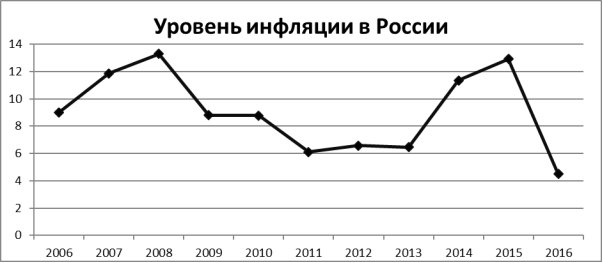 Рисунок 2 – Динамика инфляции за 2006-2016 гг. [21]Этим во многом объясняется специфика мер денежно-кредитного  регулирования экономики в стране и переход Банком России в 2014 г. к стратегии таргетирования инфляции при гибкой курсовой политике [17]. Решения в области  монетарной  политики  принимаются сегодня на основе соотнесения оценки баланса  инфляционных  рисков  и  рисков  для экономического  роста,  сохраняя  при  этом финансовую стабильность в экономике.Цель по инфляции на 2017 год, которую озвучил Банк России после заседания Совета Директоров от 28 октября 2016 года, сделанная на основании анализа ситуации на рынке, предусматривает дальнейшее её снижение, а именно:С учетом принятого решения и сохранения умеренно жесткой денежно-кредитной политики, по прогнозу Банка России, годовая инфляция составит менее 4,5% в октябре 2017 года и в дальнейшем снизится до целевого уровня 4% в конце 2017 года [15].Специалисты Всемирного Банка прогнозируют более благоприятное развитие событий, считая, что инфляция в 2017 году в экономике нашей страны достигнет плановых показателей в 4%.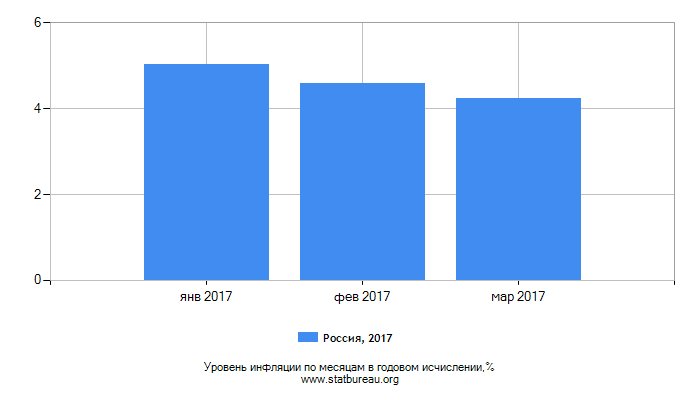 Рисунок 3 – Динамика инфляции на начало 2017 года [19]Менее оптимистичные выводы делают аналитики Департамента по экономическим вопросам России в ООН, предполагая снижение показателей инфляции от 10, 5% в 2016 году до 7,1% в 2017-м, увязывая данные с ценами на нефть, санкциями, политической ситуацией с Крымом и Украиной.По данным Банка России, осуществление денежно-кредитной политики будет базироваться  на  управлении процентными ставками денежного  рынка,  посредством  предоставления  и  изъятия ликвидности. Далее, важной  стратегической  задачей  должно  быть повышение  доверия  к  Банку  России  как  организации,  отвечающей  за  ценовую  стабильность, что в итоге создаст базу для более успешного управления инфляционными ожиданиями субъектов экономики [11].Прогнозы по инфляции не являются утешительными: возможное снижение темпов роста цен может быть обусловлена эффектом высокой базы, и не будет отражать реального социально-экономического положения. Также следует скорректировать кредитно-денежную политику государства, в частности, уходить от сырьевой зависимости, когда государство само заинтересовано в девальвации рубля для пополнения доходов бюджета.Таблица 1 – Прогнозы уровня инфляции в России 2017-2020 гг. (в %) [22]Прогноз инфляции на 2017 год зависит от следующих факторов: – скорости развития (или в данном случае – восстановления) мировой экономики;           –   нормализации геополитической обстановки в стране, а также продолжение санкций;           – состояния внутриэкономических факторов (развития промышленного производства, нормализации бюджетного дефицита и роста ВВП).Таким образом, можно сделать вывод, что на данном этапе развития российской рыночной экономики инфляция представляет собой достаточно важный процесс, негативно воздействующий на финансы, на денежную и экономическую систему.Основные направления антиинфляционной политики в РоссииАнтиинфляционная политика – это макроэкономическая политика, направленная на увеличение естественного уровня национального продукта с целью сокращения уровня инфляции. Она может развиваться в разных направлениях:          – Дефляционная денежно-кредитная политика, которая осуществляется путем ограничения денежного спроса потребителей через повышение налогов.          – Политика доходов, которая устанавливает параллельный контроль и за ростом цен, и за ростом заработной платы работников путем установления рамок, границ, пределов роста.           – Политика индексации, через индексирование пенсии, стипендий, пособий, заработных плат.           –  Политика стимулирования расширения производства и роста сбережений населения [18].Воздействие на инфляцию (антиинфляционная политика) является одним из важнейших направлений государственного регулирования рыночной экономики.Проанализируем  наиболее  значимые  факторы  и  процессы,  определяющие темпы  инфляции  в  России  в  ближайшем  будущем, но не с целью выявления их причин, а  в  разрезе  направления  влияния:  являются ли  они  ускоряющими  или  замедляющими инфляцию  факторами. Такое деление  в  некоторой  степени  условно,  а анализ применим  лишь  к  определенному  периоду времени,  поскольку  данные  факторы  при известных  обстоятельствах  могут  меняться местами.Рисунок 4 – Наиболее значимые факторы инфляции в России в 2016-17 гг. [13]Уровень инфляции и темпы  роста цен долгое время являются не только объектом пристального внимания российского правительства, но и предметом беспокойства любого гражданина  нашей  страны.  Актуальность  данной  проблемы  приводит  к  необходимости анализа  уровня  инфляции,  причин,  побудивших  ее,  для  выработки  комплекса  мер,  способствующих стабилизации.Большое значение в антиинфляционной политике имеют структурная перестройка экономики и ее приспособление к потребностям рынка благодаря грамотной конверсии военно-промышленного комплекса, демонополизации и регулированию деятельности существующих монополий, стимулированию конкуренции в производстве, распределении, секторе услуг [21].В сложившихся условиях решающим фактором борьбы с инфляцией будет возможность восстановления государственных структур управления и контроля за ценами и доходами, распределением и перераспределением материальных и финансовых ресурсов при проведении курса на преимущественное применение свободных рыночных цен.На основе  анализа причин инфляции  и статистических данных можно определить следующие необходимые меры антиинфляционной политики РФ: –   контроль денежной эмиссии; –   ограничение  роста  цен  на  продукцию  естественных  монополий  и  тарифов  на услуги ЖКХ и при этом усиление контроля над издержками монополистов;–   повышение доверия населения к банковской системе и финансовым рынкам путем совершенствования системы статистических показателей инфляции и их прозрачности; соблюдение ежегодных ориентиров;–   обеспечение  денежного  предложения  в  соответствии  с  реальным  денежным спросом хозяйственного оборота;–   уменьшение зависимости инфляции и экономического роста от влияния внешних факторов конъюнктуры мировых рынков;–   увеличение объема инвестиций в производственные технологии и инфраструктуру для модернизации экономики [19].Центральный банк Российской Федерации вместе с Правительством Российской Федерации должны совместно вырабатывать направления антиинфляционной политики с целью повышения ее эффективности.Антиинфляционные меры Центрального банка Российской Федерации:1) повышение учетной ставки Центральным банком Российской Федерации;2) повышение контроля за банками и их валютными операциями;3) введение запрета на перевод денежного капитала в иностранной валюте за границу без уведомления и получения разрешения от Центрального банка Российской Федерации;4) увеличение объема рефинансирования коммерческих банков;5) введение запрета на использование полученных кредитов рефинансирования коммерческими банками на спекулятивные операции с иностранной валютой;6) сохранение использования политики плавающего валютного курса;7) проведение политики "дорогих" денег.Антиинфляционные меры Правительства Российской Федерации:1) стимулирование экспорта;2) проведение политики импортозамещения в стране;3) запрет на осуществление отечественными инвесторами инвестирования в иностранные активы;4) снижение налоговой нагрузки на предприятия малого, среднего и крупного бизнеса с целью увеличения производства в стране;5) увеличение социальной защищенности населения, в том числе повышение доходов работников бюджетной сферы;6) снижение резервной ставки;7) использование средств национальных фондов на уровне государства;8) минимизация иностранных заимствований у других государств [13].Таким образом, можно сделать вывод, что цель антиинфляционной политики заключается в том, чтобы сделать инфляцию управляемой, а ее уровень – достаточно умеренным. Для этого используется широкий набор денежно-кредитных, бюджетных, налоговых методов, мероприятия в области политики доходов, а также различные программы стабилизации, включая проведение радикальных денежных реформ.ЗАКЛЮЧЕНИЕНа основании проведенного исследования можно сделать следующие выводы.Инфляция – обесценение денег, проявляющееся в форме роста цен на товары и услуги, при этом не обусловленного повышением их качества. Инфляция прежде всего вызывается переполнением каналов денежного обращения избыточной денежной массой при отсутствии адекватного увеличения товарной массы.Выявлены причины инфляции:Частные – структурные (диспропорциональность экономики, падение объема производства), институциональные (несовершенная денежно-кредитная и налоговая система; несбалансированность бюджета).Внутренние причины – повышение цен в целях компенсации ожидаемых убытков, диспропорции в экономике, имеющие место в ходе экономического цикла, дефицит госбюджета, инфляционные ожидания, деформация структуры экономики, проявляющаяся в отставании отраслей, производящих потребительские товары, повышение налогов, процентных ставок, что уменьшает стимулы к инвестициям, необоснованная денежная эмиссия, монопольное положение на рынке крупных производителей, устанавливающих монопольно высокие цены.Внешние причины – ухудшение условий международной торговли, сокращение поступлений от внешней торговли, отрицательное сальдо платежного и внешнеторгового баланса, интернационализация хозяйственных связей, мировые структурные кризисы (сырьевой, энергетический, валютный), валютная политика государств, направленная на экспорт инфляции в другие страны, нелегальный экспорт золота, валюты, рост мировых цен на импортируемые товары, снижение мировых цен на предметы экспорта.Разработана классификация видов инфляции по признакам: темпам роста цен (умеренная, галопирующая, гиперинфляция), механизму возникновения (инфляция спроса, инфляция предложения), степени сбалансированности (сбалансированная, несбалансированная), от продолжительности воздействия инфляционных процессов на экономику (хроническая, стагфляция, дефляция), в зависимости от интенсивности госрегулирования (открытая, подавленная, скрытая) и др.Уточнены последствия различных видов инфляции: инфляции спроса (кредитная экспансия банков, покрытие дефицита путем размещения займов государства на денежном рынке, эмиссия национальной валюты сверх потребностей товарооборота и др.), инфляции предложения (энергетический кризис, ориентировка на цены крупных производителей и др.), сбалансированной (цены растут, сохраняя прежние соотношения между собой), несбалансированной (вызывает перераспределение доходов, структурные изменения в производстве товаров и услуг) и др.Выявлены особенности инфляции в России при воздействии монетарных (рост денежной массы, низкая ставка рефинансирования, уменьшение уровня монетизации и др.), немонетарных факторов (монополизация экономики, повышение цен и тарифов на услуги естественных монополий и др.), а также наличие в затратных факторах институциональной версии (неопределенный статус ЦБ РФ, неэффективность инструментов денежно-кредитной политики, неудачный выбор стратегии приватизации и др.) и структурной версии инфляции (высокие затраты на производство, несовершенная организация производства, низкая производительность труда работников и др.).Таким образом, можно сделать вывод, что инфляция – это сложный экономический процесс, в умеренных проявлениях которого есть доля пользы и выгоды, в критических же его выражениях есть немалая угроза экономической политике государства, и его гражданам, в частности. Управление инфляцией представляет важнейшую проблему денежно-кредитной и в целом экономической политики. При этом необходимо учитывать многосложный, многофакторный характер инфляции. Нормализация денежного обращения и противодействие инфляции требуют выверенных, гибких решений, настойчиво и целеустремленно проводимых в жизнь.СПИСОК ИСПОЛЬЗУЕМОЙ ЛИТЕРАТУРЫ1 Сидоров В.А. Общая экономическая теория: Учебник / В. А. Сидоров. – М.: ЭЛИТ, 2006.2 Жуков Е.Ф. Деньги. Кредит. Банки. / Е.Ф. Жуков., Н.Д. Эриашвили, Н.М. Зеленкова; под ред. Е.Ф. Жукова – М.:  783 с. 20113 Грязнова А.Г. Инфляция  и  антиинфляционная  политика  в  России / А.Г.  Грязнова,  Л.И.  Абалкин, 2016. – с.12-14.4 Пашковский В.С. Особенности инфляционных процессов в России. / В.С. Пашковский // Деньги и кредит. – 2016. – №10. – с.49-54.5 Рязанов В.Т. Экономическое развитие России. Реформы и российское хозяйство в XIX-XX вв. / В.Т. Рязанов – Санкт-Петербург: Наука, 1998. – 796 с.6 Усов В.В. Деньги. Денежное обращение.  Инфляция / В.В. Усов – М.: Банки и биржи, 2015. – с.7-9.7 Центральный  банк  РФ:  Основные  направления  единой  государственной  денежно-кредитной  политики  на 2017 год [Электронный ресурс]. URL: http://www.pravinfo.ru/dn_2017_45.shtml8 Обзор  инфляции  [Электронный  ресурс]  //  Национальный  банк.  URL: http://bnm.md/md/inflation_report/20179 Красавина Л.Н. Снижение темпа инфляции в стратегии инновационного развития России / Л.Н. Красавина // Деньги и кредит, 2016. – № 9. – с.12-20.10 URL: http://www.gks.ru/- Федеральная служба государственной статистики11 Дашкин Р. М. Особенности антиинфляционного регулирования в России / Р. М. Дашкин – Пермь: Меркурий, 2014. – с. 22-24.12 Вукович Г.Г. Роль  менеджмент-технологий  в  реструктуризации  промышленных  предприятий. / Г.Г. Вукович // Экономика устойчивого развития, 2015. – № 4. –  с.17.13 Курганский С. А. Инфляция в России: факторы и тенденции / С. А. Курганский // Известия Иркутской государственной экономической академии, 2016. – № 2. – с. 40–55.14 Картаев Ф. С. Таргетирование инфляции и экономический рост / Ф. С. Картаев // Вестник Московского университета. Сер. 6, Экономика. – 2015. – № 3. – C. 26–40.15 Кувшинова О. Россияне переходят на модель выживания / О. Кувшинова // Ведомости. – 2016.16 Криворучко С.В. Структурные  элементы  режима  таргетирования  инфляции  /  С.  В.  Криворучко, Е. М. Свирина // Банковское дело. – 2015. – № 4. – C. 15–20.17 Алексеева Ю. Глава Минэкономразвития назвал возможный уровень инфляции в России на конец года / Ю. Алексеева // Коммерсантъ. – 2016. – 14 февр.18 Бутрин Д. Разведанные запасы прочности / Д. Бутрин, Д. Скоробогатько // Коммерсантъ. – 2016. – 8 февр.19 Кузнецов И.  Внешняя  торговля  России  в  2015  г.  снизилась  на  треть  /  И.  Кузнецов  //  Экономика  и жизнь. – 2016. – № 05 (9621).20 Протасов А. Ю. Циклические закономерности инфляционных процессов: мировой опыт и отечественная практика / А. Ю. Протасов. — СПб. : Изд-во С.-Петерб. гос. ун-та, 2016. – 152 с.21 Благих И. Новый подход к исследованию инфляции / И. Благих // Экономист. – 2015. – № 9. – C. 94–96.22 Глазьев С.О. таргетировании инфляции / С. О. Глазьев // Вопросы экономики. – 2015. – № 9. – C. 124–135.ПРИЛОЖЕНИЕ АКлассификация видов инфляцииРисунок А – Классификация видов инфляции (составлен автором)ГодПрогнозМаксМин20178,610,66,620186,87,85,820196,27,25,220206,57,55,5